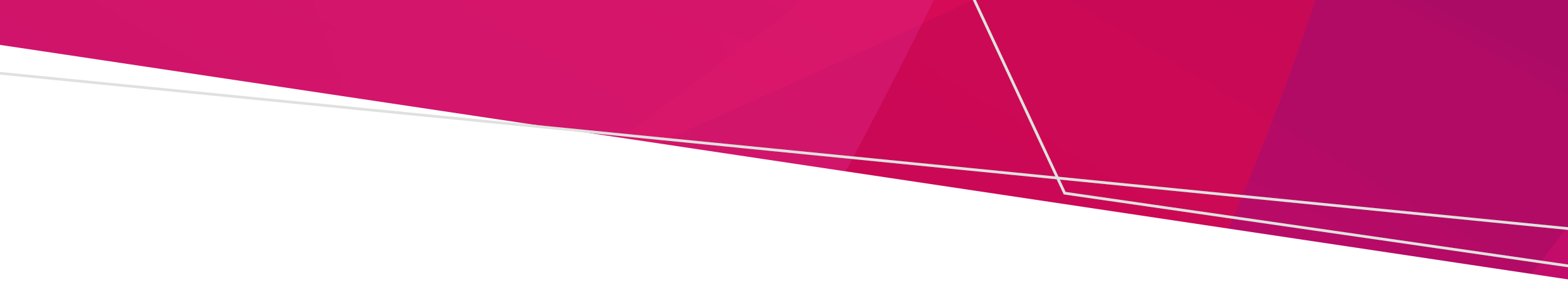 Purpose: This document provides Council Immunisation providers a template letter and FAQs to distribute to schools and parents/guardians of Year 7 and Year 10 students, to support school based immunisation sessions and to obtain consent from parents/guardians.Dear parent/guardianThe Secondary School Immunisation Program offers free National Immunisation Program schedule vaccines to all eligible Year 7 and Year 10 students. Year 7 students    Diphtheria-tetanus-pertussis (whooping cough)Human papillomavirus (HPV) Year 10 students Meningococcal ACWY Your local council will work with your child’s school to implement the immunisation program and will inform you of the steps you need to take. The Public Health and Wellbeing Regulations 2019 <http://classic.austlii.edu.au/au/legis/vic/consol_reg/phawr2019331/s112.html> authorises secondary schools to provide their local council with student and parent/guardian contact information for any student scheduled to receive a vaccination. This information is only used to assist local councils to follow-up parents/guardians of students with incomplete or missing immunisation consent forms. Every day vaccination saves lives and makes it possible for Victorians to live free from the illness and disability caused by many infectious diseases. For further information please go to the following links: Privacy - [insert link to the school’s privacy policy]Immunisation in Secondary Schools <https://www.betterhealth.vic.gov.au/health/healthyliving/immunisation-in-secondary-schools>The  Public Health and Wellbeing Regulations 2019 <http://classic.austlii.edu.au/au/legis/vic/consol_reg/phawr2019331/s112.html>From your Principal [insert name][insert school office contact number] Frequently Asked Questions:What information is given to local council?The school provides the following basic student and parent/guardian contact information to the local council immunisation service:student name date of birth gender  year level and class group  parent/guardian contact details   language(s) spoken at home.Why does the school provide this information?To improve communication with parents/guardians regarding their child’s vaccination needs.To ensure all eligible students are offered the opportunity to access free vaccinations at school.To reduce the administrative burden on school staff to follow-up consent forms.To eliminate manual data entry processes.What do I need to do?Your local council will provide you with important vaccine-related information, along with either a hard copy or a link to an online consent portal. Please read through the information and complete all sections, regardless of whether you grant or decline consent.Provide your consent online, such as through the CIRV portal, or return the hard copy immunisation consent form. Consent forms (either online or hard copy) should be completed, regardless of whether consent has been granted or declined.Your information will be provided to [insert name of school’s local council] in March. If you do not wish for your details to be provided, please advise the school in writing before the last school day in February. Secondary School Immunisation ProgramCollection statementOFFICIALTo receive this document in an accessible format email Immunisation Unit <immunisation@health.vic.gov.au>  This publication is copyright, no part may be reproduced by any process except in accordance with the provisions of the Copyright Act 1968.Authorised and published by the Victorian Government, 1 Treasury Place, Melbourne.  © State of Victoria, Australia, Department of Health, 24 January 2024.Available at Secondary school immunisation program - Resources for secondary schools and councils <https://www.health.vic.gov.au/immunisation/secondary-school-immunisation-program>